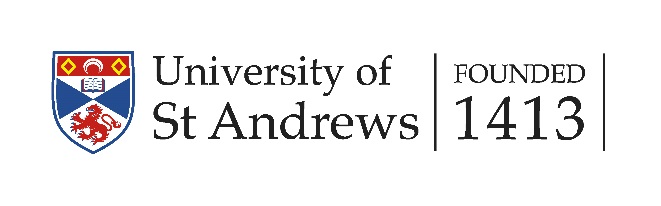 University of St Andrews S45 Summer School Sunday 7 June to Wednesday 10 June 2020Application FormCompleted forms must be returned by Friday 27th March to:rural.access@st-andrews.ac.ukorMichelle Sinclair – Education Liaison Officer  University of St Andrews, Admissions16 St Katharine’s West, The Scores, St AndrewsKY16 9AXPlease Write Clearly In Block CapitalsPersonal Statement and Additional InformationPlaces on the S4/S5 Summer School are limited.  In order to support your application, please write a short statement (max. 400 words) to explain why you would like to apply to the Summer School.  You may want to cover such points as:What qualities would make you a good candidate for the Summer School?How do you think you would benefit from the Summer School?What are your ambitions for the future?Pupil DetailsPupil DetailsSurname:Address (including postcode):First Name:Address (including postcode):Telephone No:Address (including postcode):Email:Address (including postcode):Date of Birth:Gender:School Name:School Name:Parent or Guardian Contact DetailsParent or Guardian Contact DetailsSurname:Address (if different from above):First Name:Address (if different from above):Title (Mr/Mrs/Ms/Dr)Address (if different from above):Telephone No (Home/Mobile):Address (if different from above):Email:Teacher: Name: Email/phone: Please provide a short statement to explain why you feel this pupil would benefit from taking part in the First Chances Programme. If there is any additional that we need to be made aware off, please contact us at: rural.access@st-andrews.ac.uk Disabilities or special needs:Please advise us if you have any disabilities or special needs that we need to be aware of during the S4/S5 Summer School. Please include a note of any allergies that you have or any medication that you are taking.Please note if you need any special help or support at the summer school, it is important to let us know as soon as possible, as we do need to make plans in advance to provide this. Dietary requirements:Please advise us if you have any dietary requirements that we need to be aware of during the S4/5 Summer School and provide detailed explanation on any allergies, intolerances etc.It is important to let us know as soon as possible, as we may need to make plans in advance to accommodate any special requirements.PhotographsPlease note that photographs will be taken during the summer school for publicity purposes. These may be used for print publications, on the University website and other University digital channels.Please tick the box to confirm that you are happy for your child/ward to be included in these photographs: S4 ARC Summer School data protection statementInformation on all S4 ARC Summer School pupils is gathered and updated regularly and is used to report on the programme. This may include, but is not limited to, information gathered through the summer school registration forms and attendance records.By providing this information, the success of the programme can be judged and areas for improvement can be identified. This data is also used for statistical and reporting purposes.By applying and registering to join the S4 ARC Summer School you and your child understand and accept the following terms and conditions with regards to the use of your child’s data:University of St Andrews will retain the details you have submitted on their database, as well as any future correspondence By attending the S4 ARC summer school you consent to your child’s progress being tracked through high school and should your child apply to university or college. This will not affect any application and information will be used for statistical purposes only. The University of St Andrews uses this information to inform improvements and to monitor the success of the programme. Information that identifies an individual or their university or college choices will not be published publicly.Your child’s data will be retained for a maximum of four years and may be used for the purposes of monitoring and tracking.Your child’s data may be shared with partner funding bodies where appropriate for statistical and reporting purposes. This information is stored securely on our servers and nothing is published which would identify specific individuals.Photograph ReleaseI give my consent for the University of St Andrews to use my daughter/son/ward’s photograph in University of St Andrews publications, such as prospectuses, leaflets and posters. These may also be published online, used on the University website and placed in the University’s online photographic database. On occasion, approved external enquirers, such as the media, are provided with University photographs which may include these pictures. All photographs are copyright of the University of St Andrews. These images will allow us to promote the programme within the wider community.By signing below you are consenting to the University of St Andrews using any photographs taken throughout the course of the programme as well as the holding of relevant information on our secure servers as detailed above.Signature of student:I agree to follow the guidance of the S4/5 Summer School Coordinator and any Health and Safety regulations should my application be successful to the summer school.Signature:Date:Signature of parent or guardian:I have read the notes above and confirm that the above has my permission to attend the summer school should his/her application be successful.Signature:Date: